Muy Señora mía/Muy Señor mío:1	La Unión Internacional de Telecomunicaciones (UIT), junto con otras partes interesadas y organismos de las Naciones Unidas, ha venido organizando periódicamente seminarios web en el marco de la serie de Seminarios web sobre transformación digital para examinar el impacto de las nuevas tecnologías digitales en todos los ámbitos de la era digital y estudiar el papel de la normalización en este contexto. Esta serie de seminarios web ha organizado más de 30 episodios hasta la fecha y ha servido de plataforma ideal para poner de relieve los últimos trabajos y resultados de los Grupos Temáticos del UIT-T, las iniciativas del UIT-T y las Comisiones de Estudio del UIT-T, incluida la Comisión de Estudio 20 "Internet de las cosas (IoT) y ciudades y comunidades inteligentes (C+CI)".2	Además de los episodios anunciados en la Circular TSB 97, se han previsto los siguientes episodios:a)	El episodio "Qué es un urbaverso y cómo puede contribuir al desarrollo sostenible de las ciudades: Retos y oportunidades" está previsto para el 24 de octubre de 2023. En este episodio se explicará el concepto de urbaverso y cómo puede contribuir a que los gobiernos locales y regionales presten servicios sostenibles, cumpliendo así la Agenda 2030. Este seminario web también profundizará en los beneficios socioeconómicos que el urbaverso puede aportar a los gobiernos locales y regionales.b)	El episodio "Qué es un urbaverso y cómo puede contribuir al desarrollo sostenible de las ciudades: Proyectos concretos y planes de futuro" está previsto para el 23 de noviembre de 2023. En él se expondrán los ejemplos y las falsas tentaciones en el contexto del urbaverso. También se responderá a la pregunta sobre cuál es la mejor manera de concebir un urbaverso para aumentar la resiliencia urbana.3	La participación en los episodios está abierta a los Estados Miembros, Miembros de Sector, Asociados e Instituciones Académicas de la UIT, así como a cualquier persona de un país que sea Miembro de la UIT y desee contribuir a los trabajos. Esto incluye a las personas que también sean miembros de organizaciones nacionales, regionales e internacionales. La participación es gratuita.4	La información relativa a estos episodios, incluido el proyecto de programa, los oradores y el enlace para la inscripción se pondrán a disposición en la respectiva página web de la página principal: https://www.itu.int/cities/standards4dt/.Estos sitios web se actualizarán periódicamente a medida que se disponga de información nueva o modificada. Se ruega a los participantes que consulten periódicamente el sitio oficial de los episodios para mantenerse al corriente de las actualizaciones.5	La inscripción en línea es obligatoria para todos los participantes. Se publicará más información sobre la inscripción en la página principal de la serie de seminarios web.6	Todos los episodios anteriores de esta serie de Seminarios web sobre transformación digital están disponibles en la página principal de acceso aquí.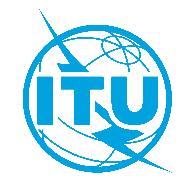 Unión Internacional de TelecomunicacionesOficina de Normalización de las TelecomunicacionesUnión Internacional de TelecomunicacionesOficina de Normalización de las TelecomunicacionesGinebra, 9 de octubre de 2023Ref.:Circular TSB 139–	A las Administraciones de los Estados Miembros de la Unión;–	A los Miembros del Sector UIT-T;–	A los Asociados en las labores del UIT-T;–	A las Instituciones Académicas de la UITTel.:+41 22 730 6301–	A las Administraciones de los Estados Miembros de la Unión;–	A los Miembros del Sector UIT-T;–	A los Asociados en las labores del UIT-T;–	A las Instituciones Académicas de la UITFax:+41 22 730 5853–	A las Administraciones de los Estados Miembros de la Unión;–	A los Miembros del Sector UIT-T;–	A los Asociados en las labores del UIT-T;–	A las Instituciones Académicas de la UITCorreo-e:digitaltransformation@itu.int–	A las Administraciones de los Estados Miembros de la Unión;–	A los Miembros del Sector UIT-T;–	A los Asociados en las labores del UIT-T;–	A las Instituciones Académicas de la UITCopia:–	A los Presidentes y a los Vicepresidentes
de las Comisiones de Estudio;–	Al Director de la Oficina de Desarrollo
de las Telecomunicaciones;–	Al Director de la Oficina de RadiocomunicacionesAsunto:Serie de seminarios web sobre la transformación digital: episodios adicionales
(reunión totalmente virtual)Serie de seminarios web sobre la transformación digital: episodios adicionales
(reunión totalmente virtual)Le saluda atentamente,Seizo Onoe
Director de la Oficina de 
Normalización de las Telecomunicaciones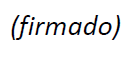 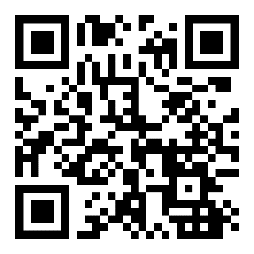 Le saluda atentamente,Seizo Onoe
Director de la Oficina de 
Normalización de las TelecomunicacionesSerie de seminarios web sobre transformación digital